AVVISO DI CONVOCAZIONE ASSEMBLEA STRAORDINARIA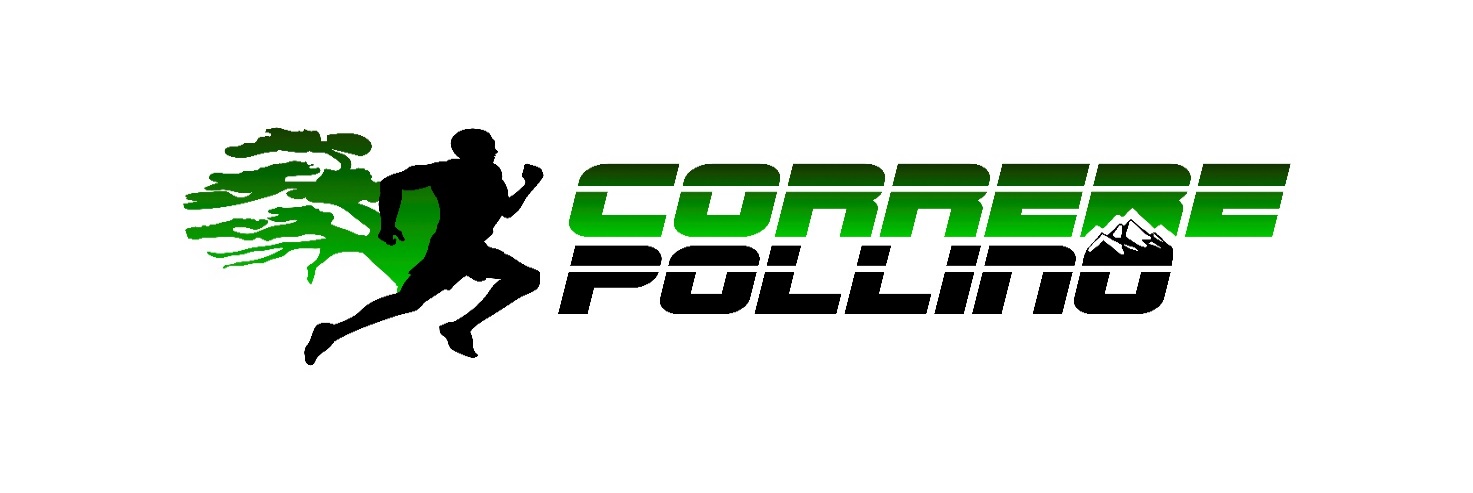 I soci dell’ASD ATLETICA CORREREPOLLINO con sede in via San Pasquale 85032 Chiaromonte (PZ)Sono convocati in assemblea presso il Ristorante/Albergo Bosco Magnano Località Bosco Magnano 85030 San Severino Lucano (PZ) in data domenica 14 gennaio in prima convocazione alle ore 12.00 e in seconda convocazione alle ore 15:00, a seguito del pranzo sociale, per discutere e deliberare sul seguente ordine del giorno:1. Comunicazioni del Presidente;2. Esame ed approvazione delle modifiche statutarie ai sensi del D. Lgs. 36/21;3. Varie ed eventuali.La presente convocazione viene pubblicata sulla bacheca, sul sito e su  tutti i canali social e di comunicazione della società.All’assemblea sono ammessi sono i soci in regola con lo statuto associativo vigenteLì, Chiaromonte 04 gennaio 2024Il Presidente Antonio Figundio